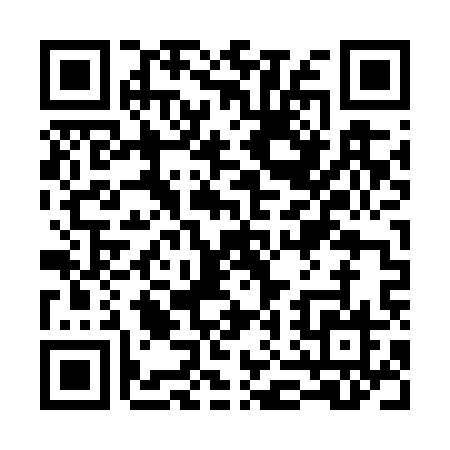 Prayer times for Williams Junction, Arkansas, USAMon 1 Jul 2024 - Wed 31 Jul 2024High Latitude Method: Angle Based RulePrayer Calculation Method: Islamic Society of North AmericaAsar Calculation Method: ShafiPrayer times provided by https://www.salahtimes.comDateDayFajrSunriseDhuhrAsrMaghribIsha1Mon4:366:011:155:028:299:542Tue4:376:021:155:038:299:543Wed4:376:021:165:038:289:544Thu4:386:031:165:038:289:535Fri4:386:031:165:038:289:536Sat4:396:041:165:038:289:537Sun4:406:041:165:038:289:528Mon4:416:051:165:038:279:529Tue4:416:061:165:048:279:5110Wed4:426:061:175:048:279:5111Thu4:436:071:175:048:279:5012Fri4:446:071:175:048:269:5013Sat4:456:081:175:048:269:4914Sun4:456:091:175:048:259:4815Mon4:466:091:175:048:259:4816Tue4:476:101:175:048:249:4717Wed4:486:111:175:048:249:4618Thu4:496:111:175:048:239:4619Fri4:506:121:175:048:239:4520Sat4:516:131:185:048:229:4421Sun4:526:131:185:048:229:4322Mon4:536:141:185:048:219:4223Tue4:546:151:185:048:209:4124Wed4:556:151:185:048:209:4025Thu4:556:161:185:048:199:3926Fri4:566:171:185:048:189:3827Sat4:576:181:185:048:179:3728Sun4:586:181:185:038:179:3629Mon4:596:191:185:038:169:3530Tue5:006:201:185:038:159:3431Wed5:016:211:175:038:149:33